Тема:«Крейсер «Севастополь»(модель военного корабля)Возрастная группа: 9-10 летРуководитель: Скрябина Олеся Анатольевна,учитель робототехникиПодготовил: Майдебуров Егор3-г  классМБОУ СОШ № 2  .Оглавление:1. Введение.         1.1. Обоснование  выбора темы.         1.2.Цели и задачи работы.1.3. Изучение специальной литературы.2.Основная часть.         2.1. Чертеж корабля.         2.2.  Конструирование модели корабля.         2.3. Программирование движущихся частей.3. Заключение. 4.Список литературы.Введение.  Обоснование выбора темы творческого проектаЯ с детства увлекаюсь морской тематикой, так как мой папа капитан корабля. Он часто берет меня с собой на корабль и рассказывает об устройстве судна, навигации и судовождении. Я уже знаю много морских терминов, могу управлять штурвалом, швартовать судно, разбираюсь в картах. И всегда с нетерпением жду, когда у папы появится возможность взять меня своим помощником в рейс. Папа рассказывает об интересных местах и уголках нашей Родины, где ему посчастливилось побывать. А ещё вместе мы читаем книги и смотрим фильмы, а потом обсуждаем их. Особенно я люблю тематику военных кораблей. Ведь каждый военный корабль уникален, каждый со своей судьбой. Как и все мои сверстники, я также увлекаюсь конструкторами Lego, с помощью которых можно познакомиться с устройством самолетов, автомобилей, домов. Но, к сожалению, среди наборов Lego не встречаются модели военных кораблей с двигателем. Мне нравится собирать модели, а потом на базе данных деталей придумывать свои собственные конструкции. Вот где можно дать волю своей фантазии! Линкоры и авианосцы, крейсеры, эсминцы и торпедные катера.На занятиях по Робототехнике я познакомился с новым видом конструктора lego Wedo, который	 позволяет создавать модели с двигателем.  Цели и задачи работы.Цель моей работы: создать модель крейсера с помощью конструктора Lego Wedo с двигателем. Практическая значимость моей работы заключается в том, что эта работа поможет вызвать интерес у сверстников к военным кораблям и вообще к кораблестроению в целом. Поэтому я создал модель для ознакомления младших школьников с устройством военного корабля на основе Lego Wedo.Задачи работы, следующие:Изучить виды, назначение и строение военных кораблей.Выполнить чертеж корабля.Сконструировать модель.Создать программу. 1.3. Изучение специальной литературы.	Сначала я внимательно изучил книги, посвященные военной теме. Моими любимыми книгами стали «Детская энциклопедия военно-морского флота», «Детская энциклопедия военного дела», «Военная техника России». Я посмотрел много документальных фильмов о военных кораблях, о самых известных морских сражениях и знаменитых флотоводцах. Особенно меня поразили судьбы   немецкого линкора «Бисмарк» и японского линкора «Яма-то», а также легендарного российского крейсера «Аврора».  Они вдохновили меня на создание собственной модели, реализация которой, на мой взгляд, была бы актуальна в современном кораблестроении. Сейчас тема кораблестроения очень важна, потому что у нас в стране появились новые морские границы, и их оборона имеет большое значение для страны. Моя мечта стать инженером-конструктором. Я хотел бы работать в кораблестроении, конструировать новые современные модели военных кораблей. На кружке робототехники у меня появилась возможность более детально и глубже познать способы моделирования.2.Основная часть.         2.1. Чертеж корабля.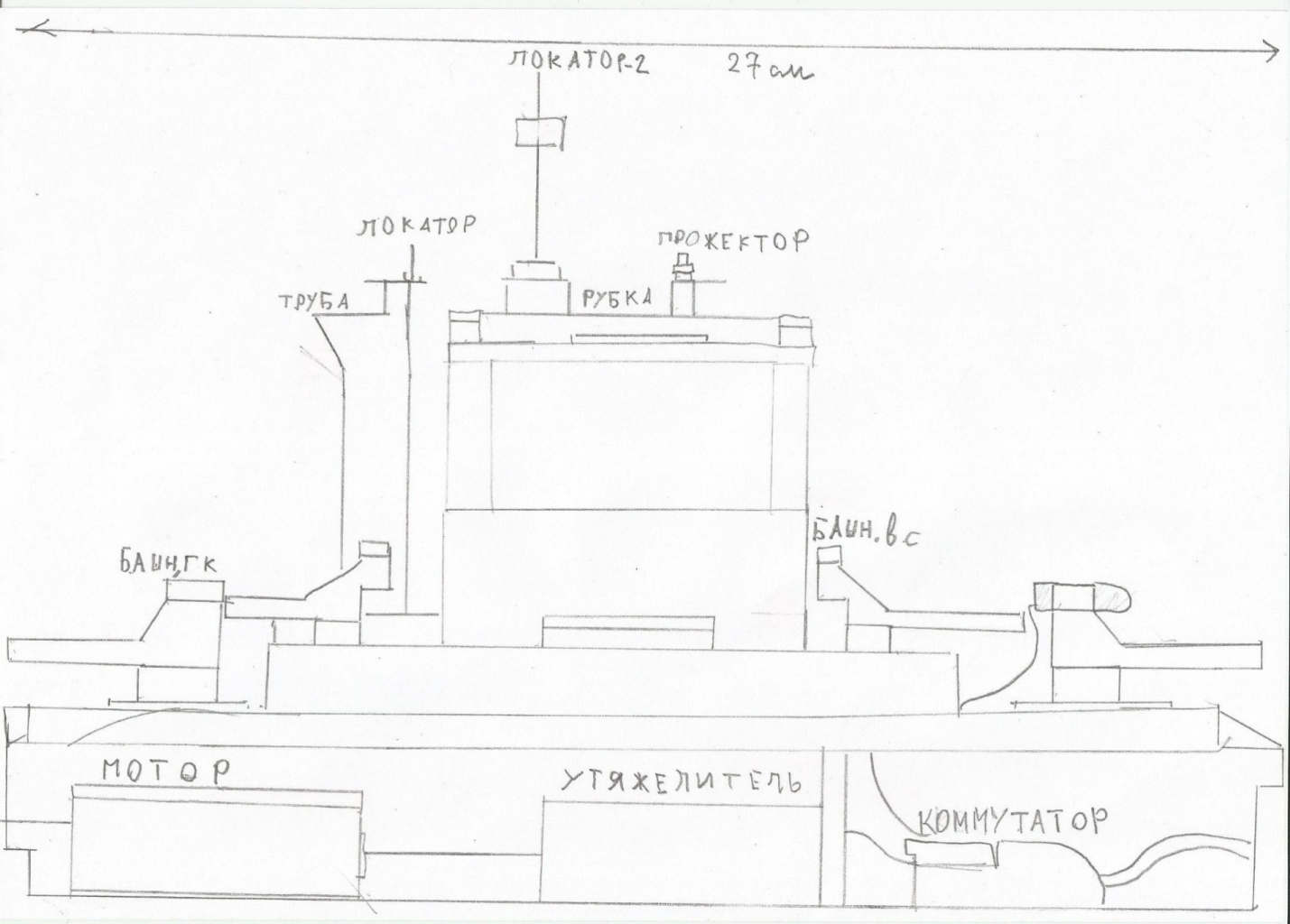 На чертеже вы видите следующие важные составляющие модели крейсера: 2.2.  Конструирование модели корабля.Конструирвание осуществлялось в три этапа.1 этап. На  двух больших пластинах с помощью балок разного размера нужно построить трюм, в котором размещаются:-  коммутатор, соединющий модель с компьютером;-  двигатель, вращающий винт;- утяжелитель.2 этап. Также с помощью балок или кубиков построить палубу.3 этап. Установить на палубу рубку, башни, локаторы , датчик расстояния.          2.3. Программирование движущихся частей.Программа была создана из следующих блоков:3. Заключение. №п/пНазвание элементаназначение1Мотор( двигатель)Для движения корабля2Башня главного калибраДля уничтожения главных сил противника ( флагмана)3Башня вспомогательного калибраДля уничтожения слабых сил противника (эсминцев)  4ПрожекторДля нахождения противника в ночное время суток5ЛокаторДля нахождения противника на более далеком расстоя и нахождения нии, для управления кораблем в условиях плохой видимости ( дождь, снег, туман)6Локатор 2Против авиации противника в  ночное время суток7ТрубаДля выхлопных газов8рубкаГКП ( главный командный пост корабля)9Утяжелитель ( цитадель)Для хранения боеприпасов10КоммутаторДля связи ГКП со всеми боевыми постами11Дымовая завесаДля введения в заблуждение противника и маскировки судна.